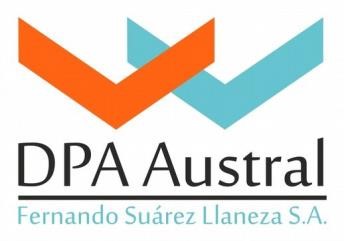                                                                                                                                                                    Crustacol-A®                                                                 Antioxidante y retentor de humedad para crustáceosDESCRIPCIÓN  Producto en polvo, blanco e inodoro. Altamente soluble en agua, con pH ligeramente alcalino. Desarrollado para trabajar en aguas de media dureza. Producto recomendado para el tratamiento de pulpa de crustáceos en cualquiera de sus presentaciones.  Se utiliza por inmersión entre 12–24 horas Retentor de humedad, estabilizante, Para todo tipo de crustaceo pelado.  COMPOSICIÓN Bicarbonato de Sodio. (E500ii) Sal. Pirofosfato Tetrasodico.(E450) Ácido Cítrico (E330). Sorbitol (E420). PRESENTACIÓN, ALMACENAJE Y CADUCIDAD Baldes de plástico x 25 Kg con film de polietileno interior. Mantener en lugar fresco y seco. Caducidad 18 meses desde su fabricación. PROPIEDADES DEL CRUTACOL-A Aumentar la capacidad de retención de las proteínas. Prevenir la oxidación de las grasas. Disminuir el “Efecto Drip” (Goteo) en la manipulación del marisco. Ayudar a que las proteínas recobren la estructura del marisco vivo mediante la disociación del Complejo Actino Miosina. DATOS FISICO-QUIMICOSApariencia 	Polvo blanco -Cenizas (550 ºC) 	89% ± 1 -Humedad (105 ºC) 	2% ± 0,1 -Ph (solución al 1%) 	8,1 ± 0,3 Metales pesados (Pb) 	                        <5 ppm CERTIFICADO SENASA: A-3100    RNE Nº: 02-041.821  ASESORAMIENTO: 011.65.111.863